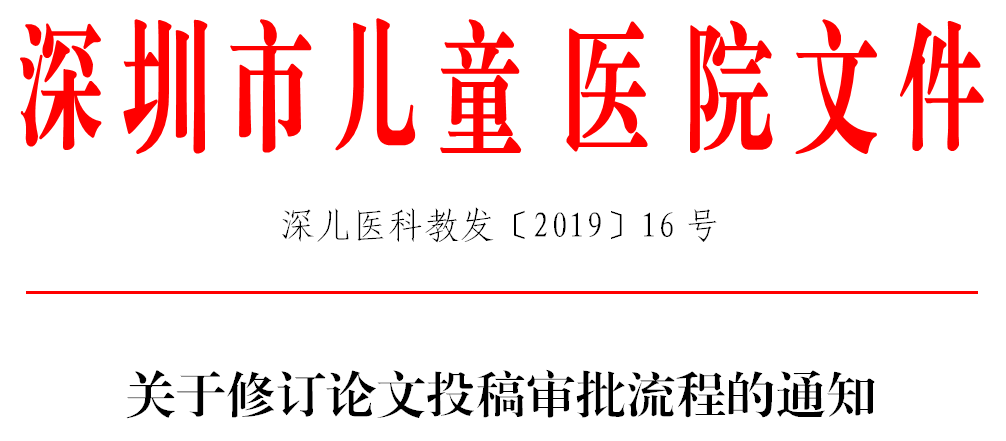 深儿医科教发〔2019〕16号关于修订论文投稿审批流程的通知各科室：为规范论文投稿程序，加强学术诚信建设，现修订投稿审批流程。经咨询学术委员会，同意通过。详见附件，请即日起遵照执行。附件：1.深圳市儿童医院投稿审批流程      2.深圳市儿童医院投稿审批表及介绍信            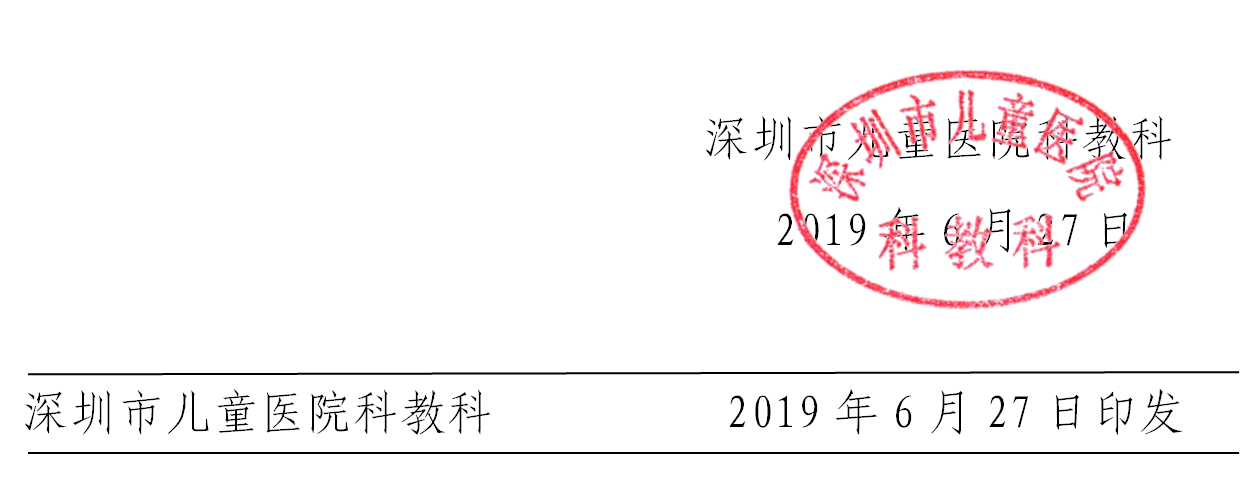                          深圳市儿童医院科教科                            2019年6月27日深圳市儿童医院科教科          2019年6月27日印发附件1       深圳市儿童医院投稿审批流程注：1. 《论文投稿介绍信及审批表》和期刊杂志规定的介绍信模板需所有作者亲笔签名，不得空白、冒签、代签。2.  若稿件涉及他人研究或实验数据等，请提前征得对方同意，并在署名或文中体现，若有纠纷将追查。附件2      深圳市儿童医院论文投稿介绍信存根_________同志撰写的论文________________________________________________，经医院科教科审批同意投_______________杂志社。年   月   日-----------------------------------------------------------------------------深圳市儿童医院论文投稿介绍信_______________杂志社：我院_________等_____位同志撰写的论文__________________________________________________一文，经医院科教科审批同意投稿。（本人保证资料真实、无抄袭、无一稿多投、不涉及保密、署名无争议）请贵社受理该稿件为感。深圳市儿童医院科教科年   月   日 深圳市儿童医院论文投稿审批表SZCH程序文件程序文件编号SZCH-QP-39SZCH论文投稿审批流程论文投稿审批流程版号A/1SZCH发布日期2019.6.27生效日期2019.6.27投稿时间        年    月    日科别投稿文题杂志名称保证声明第一作者填写本人保证资料真实、无抄袭、无一稿多投、不涉及保密、署名无争议，未侵犯他人数据及资料的权利。 请第一作者提交查重率报告。撰稿人及成员签名：本人保证资料真实、无抄袭、无一稿多投、不涉及保密、署名无争议，未侵犯他人数据及资料的权利。 请第一作者提交查重率报告。撰稿人及成员签名：本人保证资料真实、无抄袭、无一稿多投、不涉及保密、署名无争议，未侵犯他人数据及资料的权利。 请第一作者提交查重率报告。撰稿人及成员签名：通讯作者/导师意见
（限5个工作日完成）不同意投稿，请阐明原由：通讯作者/导师签字：                   年   月   日不同意投稿，请阐明原由：通讯作者/导师签字：                   年   月   日不同意投稿，请阐明原由：通讯作者/导师签字：                   年   月   日科教科意见（限5个工作日完成）可能会按论文材料方法部分要求作者补充提供相应的支持材料，或征求相应专家意见不同意，请阐明理由：科室负责人签字：                     年  月  日可能会按论文材料方法部分要求作者补充提供相应的支持材料，或征求相应专家意见不同意，请阐明理由：科室负责人签字：                     年  月  日可能会按论文材料方法部分要求作者补充提供相应的支持材料，或征求相应专家意见不同意，请阐明理由：科室负责人签字：                     年  月  日临床工作数据为来源我院病案系统、PACS、检验、病理等系统，且该数据为临床的日常工作产生和付费支持的临床研究专有数据或实验研究专有数据：由项目经费支持产生临床或研究数据，或项目组额外劳动产生且为临床日常工作项目之外的数据原则署名体现尊重他人劳动，尊重知识产权，保护我院知识产权原则，在职在读学历学位者需与我院签订相应协议